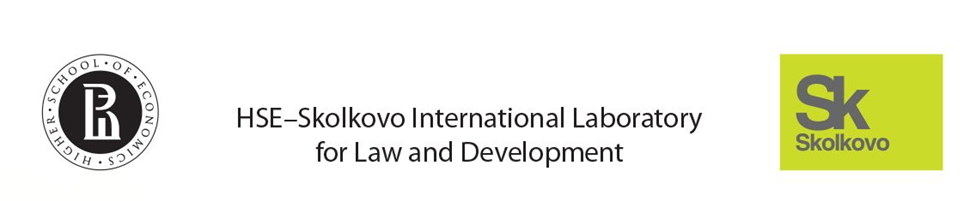 Scoping Workshop on Monetary SovereigntyMay 25-26th, 2015Moscow, Higher School of Economics, Myasnitskaya st. 9/11, room 518Day 1, May 25th, 2015Day 2, May 26th, 2015Working languages: English and Russian (simultaneous translation)13.00Registration 13.30 14.00Welcome and IntroductionDr. Leopold Specht Academic Advisor, HSE-Skolkovo International Laboratory for Law and DevelopmentHarvard Law School, S.J.D., Partner at Specht-Partner Rechtsanwalt GmbH,Visiting Professor at the University of TurinAlexey Ivanov, Chair, HSE-Skolkovo International Laboratory for Law and DevelopmentDirector, Legal Policy and Social Development Department Director, Skolkovo Foundation14.0015.30Monetary Sovereignty in Times of a Globalized EconomyDr. Leopold Specht Academic Advisor, HSE-Skolkovo International Laboratory for Law and DevelopmentHarvard Law School, S.J.D., Specht Böhm Rechtsanwalt GmbH, PartnerProf. Jan KregelSenior Scholar and Program DirectorLevy Economics Institute of Bard College, USA15.3017.00Information and New Technology as Challenge to Monetary Sovereignty  Janos KokaChairman and CEO of Cellum Global Zrt.19.00Dinner10.00Registration 10.3012.00Monetary Sovereignty and the Periphery: Two Cases of Transitional Economies. Russia and South Africa Hon. Judge Dennis Davis,Western Cape High Court of Republic of South Africa Hon. Professor of Law, University of Cape TownOleg MedvedevSenior Research Fellow, HSE-Skolkovo International Laboratory for Law and Development12.0013.30Restriction or Loss of Sovereignty? Monetary Unions and the Case of European UnionIsabel FeichtnerAssistant Professor for Law and Economics at Goethe University, FrankfurtFadhel KaboubAssociate Professor of Economics, Denison University, USAPresident, Binzagr Institute for Sustainable Prosperity13.30Lunch14.3016.00Regaining Sovereignty? Greece as Case StudyYiannis DrossosVisiting Fellow at Cambridge University, United Kingdom Professor at Athens State University, Greece16.0016.45Final Round and Work Agenda for the Project 16.4517.00Concluding RemarksDr. Leopold Specht Alexey Ivanov